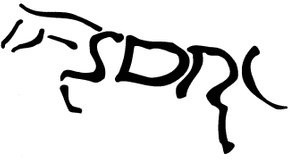 WORKING HUNTER SHOWAffiliated to BSPS ScotlandOpen to Members and Non-Members of SDRCIncluding qualifiers for: BSPS Training Stakes and BRC/BHS Qualifiers, finals to be held Blair Horse Trials August 2024Caledonian Showing Championships, final to be held Highfield at Howe October 2024Sunday, 12th May 2024at West Drums, Brechin DD9 6ST
By Kind Permission of the HairsClosing Date for Pre-entries 7th May 202409:30am StartEntry Fees - per classClass 1 & 2 (Training classes):£12All other classes: £15 for Members£18 for Non-members Closing Date for Pre Entries 7th May 2024Entries via Clubentries (https://clubentries.com/sdrc/)On the day late Entries (cash only)Classes 1 & 2:£14All other classes: £17 (Members)£20 (Non-members)If you are pre-entered in one class, you can add an additional class on the day at no extra cost. Horses/ponies may only compete in 2 classesNB: This Show is Affiliated to the British Show Pony Society and all persons entering, competing, showing or otherwise taking part in the B.S.P.S. Classes, whether or not Members of the B.S.P.S. are subject to the Constitution and Rules of the B.S.P.S., including disciplinary procedures, and shall be deemed to have consented to the jurisdiction of the B.S.P.S.Judge(s):	Miss Fiona Reed, Auchtertool, Fife	Ridden judge for BRC/BHS Qualifiers TBC	 		Course Builder:  Julie Speirs**  Combinations placed 1st and 2nd in the BSPS Training Stakes classes qualify for the Training Stakes Championship.**  Combinations placed 1st and 2nd in all other classes are invited forward for the Working Hunter Championship.  The overall champion will receive the Torran Cup.Special Awards for SDRC Members
Class 3a/3b – Overall highest points SDRC Member will receive the Wilson TrophyClass 4a/4b – Overall highest points SDRC Member will receive the Lothian TrophyClass 5a/5b – Overall highest points SDRC Member will receive the Jock McDonald ShieldClass 6 – Highest placed SDRC member will receive the New Tricks Trophy.Class 7 – Highest placed SDRC member will receive the Open Trophy. Rules for all ClassesHats complying to current standards are compulsory and must be correctly fastened at all times whilst mounted. Failure to do so may result in elimination. Competitors must be safely and neatly dressed. No sharpened or rowelled spurs. No whips to exceed 30”. Rider/horse/pony age to be calculated on day of the show. All horses/ponies must be 4 years old and over. A horse/pony may only be entered once in a class, unless they jump HC for second attempt. Complaints must be lodged with a deposit of £25 in writing with the secretary. No complaint will be considered which has not been lodged before the prizegiving. Deposit will be returned if the complaint is upheld. The organisers (SDRC), accept no liability for rider/horse/pony/owners or damage/loss to vehicles or property at the show or in transit. The organisers (SDRC), reserve the right to amend the schedule or to refuse an entry. Trophies are awarded on an annual basis to current SDRC members, and will be returned when requested. Refunds will only be given if the event is cancelled. In the event of rider withdrawal, refunds will be at the discretion of the committee. As the show is affiliated to BSPS, please note these additional BSPS rules which must be adhered to:Correctly secured Skull Caps/Riding Hats Nos. PAS015 2011, VG1, (BS) EN1384 2023, ASTM F1163 2015 and 2023, SNELL E2016 and E2021, AS/NZS 3838 2006, MUST be worn by riders at all times when mounted. Hats should have a plain cover, either Black, Navy Blue, Brown, Grey or Green. Velvet covers are encouraged. The B.S.P.S. encourages members to have their hats tagged through the B.S.P.S. scheme or via the Pony Club Scheme. Tagging indicates that the hat meets the accepted standards, no check of the fit or condition of the hat is implied. It is considered to be the responsibility of the members/guardians to ensure the hat complies with the current standards and is tagged before they compete. Members/guardians are responsible for ensuring the manufacturer’s guidelines with regard to fit and replacement are followed. Hat Tagging in B.S.P.S. classes is compulsory at BSPS Winter, Summer and Heritage Championship shows, Royal International Horse Show, London International Horse Show, Burghley Gold Cup and lead rein WSP final. (We are accepting British Eventing, British Riding Club and Pony Club tags). Body Protectors MUST be worn when jumping in any WHP and WH classes Including practice rings at B.S.P.S. affiliated shows. (Including Tiny Tots, Cradle and Nursery Stakes, WSP, LRWSP and Training Stakes). Riders must wear a body protector when working in (practice jumps) and the jumping phase in all B.S.P.S. organised and affiliated events. A British Equestrian Trade Association (BETA) approved and appropriately labelled “Level 3 body protector” 2018 (Blue and Black) shown on the label. BETA recommends body protectors are replaced at least every three to five years, after which the impact absorption properties of the foam may have started to decline. All types of Air Jackets are not allowed.NB: Although recommended, body protectors do not have to be worn in classes 1, 2, 6, 7 and 8. Information and Eligibility  -  Blair Castle BSPS Scotland Training Stakes 2024 QualifiersThe final will be held at the Blair Castle International Horse Trials on Thursday 22nd August. Competitors can qualify at affiliated shows throughout the summer and the Final will be open to both members and non-members. *****You do not need to be a member of BSPS to enter these classes. Both the qualifying classes and the final are open to everyone******60cm BSPS Scotland Training Stakes – Open to horses/ponies of any type, 4 years old or over, not exceeding 158cm. Horses/ponies can be plaited or heritage and must be shown true to type. Riders any age but must be suitably mounted for the pony/horse they ride.  Maximum height of fences 60cm70cm BSPS Scotland Training Stakes – Open to horses/ponies of any type, 4 years old or over, not exceeding 158cm. Horses/ponies can be plaited or heritage and must be shown true to type.  Riders any age but must be suitably mounted for the pony/horse they ride.  Maximum height of fences 70cm80cm BSPS Scotland Training Stakes – Open to horses/ponies of any type, 4 years old or over, not exceeding 158cm. Horses/ponies can be plaited or heritage and must be shown true to type.  Riders any age but must be suitably mounted for the pony/horse they ride.  Maximum height of fences 80cm Fences: There will be a minimum of 8 fences up to a maximum of 12 fences not exceeding the height of the class. Marking: A total of 100 marks 
Jumping 60 marks
Style & Manners while Jumping 20 points
Show Mark & Manners 20 pointsQualification: To qualify for the final at the Blair Castle International Horse Trials you must place 1st or 2nd at any qualifying show and must have a clear round.  Qualification can pass down to 4th place as long as the combination has been clear.  If a combination qualifies in all three height sections they will only be able to jump the two higher heights at the final.  Information and Eligibility for Dodson & Horrell/BHS Scotland Riding Club Working Hunter Series 2024 QualifierInformationThe final will be held at the Blair Castle International Horse Trials in August 2024. To compete at the final, the rider of the horse must be a member of a riding club affiliated to BRC. The courseThe course will have 8 to 12 obstacles, with changes of direction and must be set in a ring large enough to permit jumping fluently at a fair hunting pace. EligibilityRiders must be 18 years old or over on the day of the championship. Open to mares or gelding, 4 years old and above and 15hh and over. The first three qualify for the final, even if not a clear round. If one of the first three have already qualified, the qualification can be passed down to fourth place as long as they jumped clear. All ridden hunters must be shod all round. No pads or surgical shoes allowed. No hind boots or bandages of any description are allowed in the collecting ring, warm up or in the actual class in working hunter classes. This competition is run under Sport Horse Breeding of Great Britain (SHB GB), the governing body of all hunter and sports horse’s classes. It is the responsibility of organisers and competitors to be familiar with these rules; they can be found at www.sporthorsegb.co.uk. The SHB (GB) discourages the showing of over fat horses and judges will take this into account when making their awards.Information and Eligibility for Perth Equine Vets/BHS Scotland Working Hunter Series 2024 QualifierInformationThe final will be held at the Blair Castle International Horse Trials in August 2024. To compete at the final, the rider of the horse must be a member of a British Horse Society. The courseThe course will have 8 to 12 obstacles, with changes of direction and must be set in a ring large enough to permit jumping fluently at a fair hunting pace. EligibilityRiders must be 18 years old or over on the day of the championship. Open to mares or gelding, 4 years old and above and 14.2hh and over. The first three qualify for the final, even if not a clear round. If one of the first three have already qualified, the qualification can be passed down to fourth place as long as they jumped clear. If a class has less than four entries, only the winner will qualify. All ridden hunters must be shod all round. No pads or surgical shoes allowed. No hind boots or bandages of any description are allowed in the collecting ring, warm up or in the actual class in working hunter classes. This competition is run under Sport Horse Breeding of Great Britain (SHB GB), the governing body of all hunter and sports horse’s classes. It is the responsibility of organisers and competitors to be familiar with these rules; they can be found at www.sporthorsegb.co.uk. The SHB (GB) discourages the showing of over fat horses and judges will take this into account when making their awards. Information and Eligibility for the Caledonian Showing Championships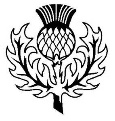 This show is a qualifier for the Caledonian Showing Championships, which offers competitors the opportunity to compete at a top-level Championship Final in Scotland.  With a draped main arena, amazing rosettes, special prizes, music, judges from the south and atmospheric Evening Performances, this is the show everyone wants to be part of.This year’s show will be held atHighfield @ Howe, near Ladybank, Fife on 18/19/20 October 2024 Every horse & pony placed 1st in all Inhand, Ridden Showing classes (not fun classes) & Working Hunter/Pony classes will qualify to compete in any appropriate class at the Finals. All Champions & Reserves will qualify for the Champion & Reserves Stakes Finals.  Qualification will be from placings, no qualification cards will be awarded in the ring, and no qualification can go down the line.  All qualified horses and ponies will be listed on the Caledonian Showing Championship Show’s website www.caledonianchampionships.co.uk (under construction) or the Puddledub Shows Facebook page.Class NoHeightDescription / NotesApproximate Start Time for Class 1 - 9.30am (course walk available from 09.00am)Approximate Start Time for Class 1 - 9.30am (course walk available from 09.00am)Approximate Start Time for Class 1 - 9.30am (course walk available from 09.00am)1Cross PolesAssistance allowed, training class.
All completions will receive a rosette.250cmTraining class. All completions will receive a rosette.Approximate Start Time for Class 3a - 10.30amApproximate Start Time for Class 3a - 10.30amApproximate Start Time for Class 3a - 10.30am3a60cmBSPS Training StakesThis class is a qualifying class for the BSPS training stakes. The final will be held at Blair Atholl Horse Trials August 2024. 3b60cm OpenThis class is for combinations not eligible for the BSPS Training Stakes Section.4a70cm
BSPS Training StakesThis class is a qualifying class for the BSPS training stakes.  The final will be held at Blair Atholl Horse Trials in August 2024.4b70cm OpenThis class is for combinations not eligible for the BSPS Training Stakes Section.5a80cmBSPS Training StakesThis class is a qualifying class for the BSPS training stakes. The final will be held at Blair Atholl Horse Trials August 2024. 5b80cm OpenThis class is for combinations not eligible for the BSPS Training Stakes Section.BSPS TRAINING STAKES CHAMPIONSHIP
Combinations placed 1st and 2nd in Classes 3a, 4a and 5a are eligibleBSPS TRAINING STAKES CHAMPIONSHIP
Combinations placed 1st and 2nd in Classes 3a, 4a and 5a are eligibleBSPS TRAINING STAKES CHAMPIONSHIP
Combinations placed 1st and 2nd in Classes 3a, 4a and 5a are eligible690cmOpen to any height of horse or pony.7Dodson & Horrell/BHS Scotland Riding Club Working Hunter Series*Fences maximum height 1m with a maximum spread of 1.05m. This is a qualifier for the D & H/BHS Scotland Riding Club Working Hunter series to be held at Blair Atholl Horse Trials August 2024. 8Perth Equine Vets/BHS Scotland Working Hunter Series*Fences maximum height 1.05m with a maximum spread of 1.12m. This is a qualifier for the Perth Equine Vets/BHS Scotland Working Hunter series to be held at Blair Atholl Horse Trials August 2024.Overall WH Championship
Combinations placed 1st and 2nd in classes 3b, 4b, 5b, 6, 7 and 8 are eligible.Overall WH Championship
Combinations placed 1st and 2nd in classes 3b, 4b, 5b, 6, 7 and 8 are eligible.Overall WH Championship
Combinations placed 1st and 2nd in classes 3b, 4b, 5b, 6, 7 and 8 are eligible.